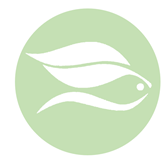 Sistema de Información de la Naturaleza de EuskadiFICHA DE MEDIDAS NATURA 2000  Código, identificadorNombre de la medidaResponsableAñoEstado de ejecución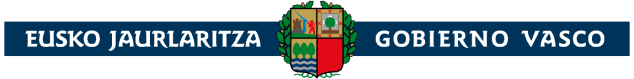 LocalizaciónÁmbito territorial Posición de la medida respecto a Natura 2000 Lugar Natura 2000CoordenadasLongitud  Latitud X  Y Mapa¿Se dispone de un mapa detallado? Información generalDescripción de las acciones llevadas a caboPrioridad Periodicidad Horizonte temporal Tipo de medida Ecosistema principal Especies principales ¿Contiene información sensible? Tema/problema principal abordado Ejecutor de la medida Beneficio principal Continuidad con trabajos anteriores Medidas adicionales necesarias Información relacional¿La medida está incluida en algún documento de gestión? Código en el Listado Estatal de Medidas Objetivos de conservaciónEspecies Hábitats Evaluación de resultados FinanciaciónEntidad(es) financiadora(s) ObservacionesCódigoNombreDesignaciónES2120016Aiako HarriaZECES2120002Aizkorri-AratzZECES2120005Alto OriaZECES2120011AralarZECES2110004Arkamu-Gibillo-ArrastariaZECES2130001ArmañónZECES2120001ArnoZECES2130004Dunas de AstondoZECES2110011Embalses del sistema del ZadorraZECES2130008Encinares cantábricos de UrdaibaiZECES2110022EntziaZECES0000490Espacio marino de la Ría de Mundaka-Cabo de OgoñoZEPAES2120007Garate-Santa BarbaraZECES2110009GorbeiaZECES2120008Hernio-GazumeZECES2120009IñurritzaZECES2120003IzarraitzZECES2110019IzkiZEC/ZEPAES2120017JaizkibelZECES2110007Lago de Caicedo de Yuso y ArreoZECES2110021Lagunas de LaguardiaZECES2110015Montes altos de VitoriaZECES2110016Montes de AldaiaZECES2130002OrdunteZECES2120006PagoetaZECES2130006Red fluvial de UrdaibaiZECES0000144Ría de UrdaibaiZEPAES2130003Ría del BarbadunZECES2120010Ría del OriaZECES2120004Ría del UrolaZECES2110023Río ArakilZECES2120012Río AraxesZECES2130011Río ArtibaiZECES2110006Río BaiaZECES2110017Río BarrundiaZECES2110008Río EbroZECES2110020Río Ega-BerronZECES2110012Río Ihuda (Ayuda)ZECES2130010Río LeaZECES2120013Río LeitzaranZECES2110005Río Omecillo-TumecilloZECES2120015Río UrumeaZECES2110010Río ZadorraZECES2110013Robledales isla de la llanada alavesaZECES2110003Robledales isla de UrkabustaizZECES2110014SalburuaZEC/ZEPAES2130005San Juan de GaztelugatxZECES0000244Sierra SálvadaZEPAES2110018Sierras meridionales de ÁlavaZEC/ZEPAES0000243TxingudiZEPAES2120018Txingudi-BidasoaZECES2120014UliaZECES2130009UrkiolaZECES2110024Valderejo-Sobrón-Sierra de ÁrcenaZEC/ZEPAES2130007Zonas litorales y marismas de UrdaibaiZEC